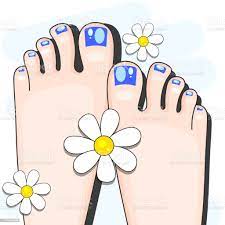 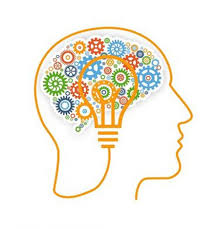 Program aktivit na 28. týden        Pondělí   10.7.2023		        svátek má Libuše, Amálie 		             Dopolední aktivity	Čtení na patrechOdpolední aktivityPobyt na terase, cvičení pamětiÚterý      11.7.2023		          svátek má Olga, Helga                    Dopolední aktivity			Individuální RHB		Odpolední aktivity			Individuální aktivityStředa    12.7.2023		      				     svátek má Bořek			Dopolední aktivityPedikúraOdpolední aktivityPedikúra   	Čtvrtek   13.7.2023                  		 svátek má MarkétaDopolední aktivityIndividuální aktivityOdpolední aktivityPobyt na terasePátek      14.7.2023        	        		                  svátek má KarolínaDopolední aktivity	Čtení na patrechOdpolední aktivityIndividuální aktivity